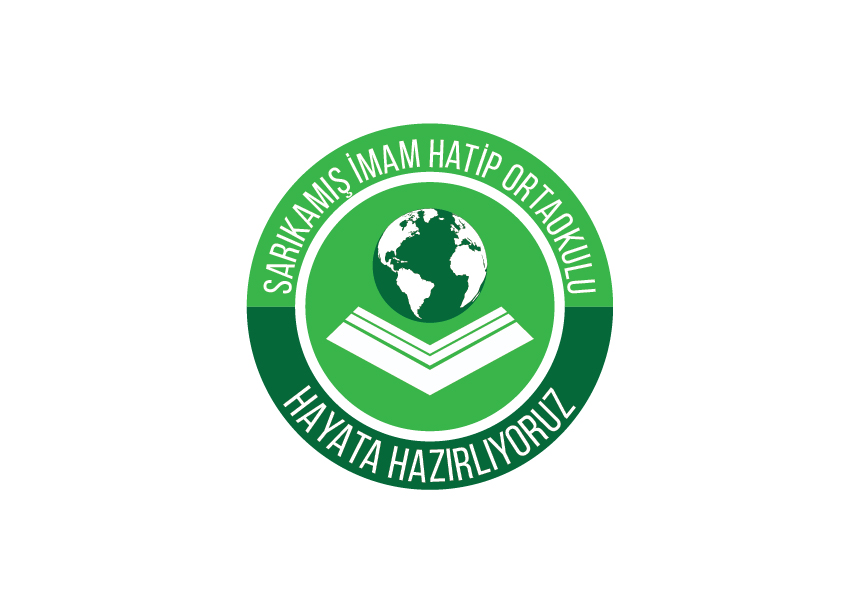 KARSVALİLİĞİSARIKAMIŞ KAYMAKAMLIĞISARIKAMIŞ İLÇE MİLLİ EĞİTİM MÜDÜRLÜĞÜSARIKAMIŞ İMAM HATİP ORTAOKULKU